RESUME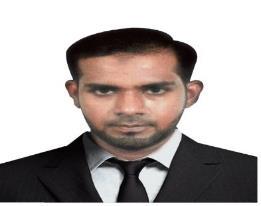 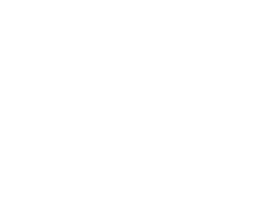 MOHAMMED Email: mohammed-389842@2freemail.com 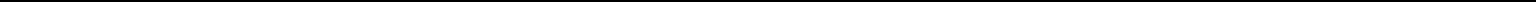 CAREER OBJECTIVE:To pursue a rewarding career with an organization, where I may apply my skills and professional attitude to provide customers with maximum comfort and marvelous experience.KEY SKILLS:Accounts Payable Processes & ManagementInvoices/Expense Reports/Payment TransactionsCorporate Accounting & BookkeepingGAAP Standards & Government RegulationsVendor Negotiations & ManagementERP, EDI & Financial System TechnologiesRecords Organization & ManagementJournal Entries & General LedgerTeambuilding & Staff SupervisionSpreadsheets & Accounting ReportsPROFESSIONAL EXPERIENCE: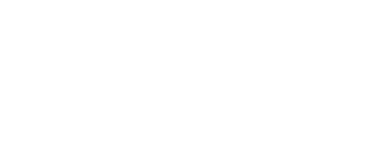 Worked as an ASSISTANT ACCOUNT in Tally Erp 9 for a period of 2+ Years at DECCAN DENTAL DEPOT PVT LTD in Telangana, India.Duties and Responsibilities: -For both employers, handled daily A/P processes; supervised A/P clerks; managed vendor/supplier relations; and oversaw the timely, accurate processing of invoices, purchase orders, expense reports, credit memos and payment transactions.Key Results:Maintain a safe, secure and healthy work environment by adhering and enforcing safety codes.Ensure a consistently high standard of work to be produced in accordance with specification and quality standards.Managed the accurate and timely processing of up to 10,000 invoices ($1M) per month for large, multi-site organizations.Prepare journal entries Preparing Sales Bills of the Products and providing daily update reports.Preparation of Purchase Orders.Maintaining the record of account payables and Receivables.Maintain receipts and payment statement,Maintaining & Updating Petty Cash Book Manually.Payment Vouchers Entries as per the sales Receipts.Updating Daily Sales report in the Software’s (TALLY ERP 9, MS-EXCEL)Reporting directly to the Accounts Manager.Assist with monthly closings and preparation of monthly financial statementsEDUCATION KNOWLEDGE:Bachelor of Commerce (B. Com) from Osmania University, Hyderabad, Telangana, India.Intermediate by Opting C.S.E from Hyderabad, Telangana.SSC from Board of Secondary Education, Hyderabad, Telangana.COMPUTER SKILLS:Diploma in Computer Application: MS-Word, MS- Excel, MS- Access, MS- Power Point, Internet, Navigations & E-mail.Diploma in accounting software Focus, Tally erp,9, QuickBooks.INTERESTS AND HOBBIES:Reading Islamic LiteratureSurfing NetLong Drives and Travelling.STRENGTH:Self Confidence.Hard Working, Friendly personality, Patient/ Tolerant nature.Quick learner motivated and dedicated to getting the job done right.Strong communication skills and ability to work well at various levels.PRO-ACTIVE & Willingness to work under any pressure.PERSONAL INFORMATION:Nationality	: IndianBirth Date	: 20/10/1992Marital Status	: SingleGender	: MaleReligion	: MuslimLanguages Known	: English, Hindi & Urdu